STANDARD OPERATIVE PROCEDURES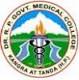 DEPARTMENT OF DERMATOLOGYDR RAJENDRA PRASAD GOVERNMENT MEDICAL COLLEGE KANGRA AT TANDACONTENTSAcute urticaria and angio-edemaSevere drug reactionsImmunobullous diseases	ErythrodermaGeneralized pustular/vesicular eruptionsStaphylococcal scalded skin syndromeLepra reactionCutaneous small vessel vasculitis Acute urticaria and angio-oedemaHistory-Evanescent itchy wealsSwelling of eyelids/lipsShortness of breath Abdominal painNausea/vomitingRecent history of drug intake(drug induced)Examination Extent of involvement (localized or general)Presence of angio-oedemaVitals Chest- for presence of wheezeP/A for any tendernessManagementInvestigations CHGLFTRFTUrine routine investigations CRP/ASO titres Treatment i.v Pheniraminei.v HydrocortisoneAntihistamines Oral glucocorticoidsSpecificTreat underlying etiologyWithdraw offending agent2. Acute severe drug reactionHistory- Fever, malaise, rash (onset, progression, duration)H/o drug intakeAssociated co-morbidityExaminationType of rashSkin detachment/tenderness with BSAMucosal lesions (eye, oral, genital)ManagementInvestigationsCHGRFT LFT Urine RME CXR(PA)SpecificS. bicarbonateViral markers (HIV, HbSAg, Anti HCV)ABG analysisBlood and Pus C/STreatment (general measures)Withdraw culprit/suspected drugFluid resuscitation as appropriate (modified parkland)Nutritional supportThermoregulation Local care- non adhesive dressings, topical antibiotics, oral and eye careSpecific Systemic corticosteroidsCyclosporine Systemic antibiotics(sudden hypothermia, CNS symptoms, symptoms pertaining to a specific system)3. Immunobullous diseasesHistory- Fluid filled lesions, mucosal involvement, itching and urticariaAge of onset, durationAny preceding drug historyPhotosensitivityExaminationType of bullae(flaccid/tensed)Presence of crusting, type of crustBase ( erythmatous/urticarial)Sequalae (scarring/hyper or hypopigmentation) ManagementInvestigateons CHG RFTLFTUrineR/MECGCXR(PA)TzanckSkin biopsy (HPE/DIF)Blood and pus cultures  Management- general measuresVital monitoringFluid resuscitation Nutritional supportLocal care of skin and mucosal surfacesSpecific treatmentSystemic corticosteroidsIvIGRituximab4. Generalised pustular lesions ( AGEP/Pustular psoriasis)	HistoryPrevious h/o psoriasis H/o recent drug intake( oral/topical)Fever Pregnancy Similar episodes in pastSite, onset, duration and progressionExamination BSAPustular lesions( discrete/lakes of pus)Sites involvedNail/mucosa involvement ManagementInvestigationsCHGRFTLFTUrineRMEGram stainSkin biopsyGeneral measures Withdraw culprit/suspected drugFluid resuscitation as appropriate Nutritional supportSpecific management Treat underlying etiology5. Acute vesicular lesionsHistory Fever, malaise, itchingFluid filled lesions Localized or generalized involvemntExaminationGeneralized vesiculation over erythmatous baseGrouped in dermatomal distributionMucosal involvementSOB/ altered sensoriumManagementInvestigationsCHGRFTLFTUrine RMETzanck smearECGECHOBrain imagingManagementIsolation of patientSymptomatic treatment (fever, body aches, itching)SpecificOral acyclovirAntibiotics in case of secondary bacterial infection6. Staphylococcal scalded skin syndromeHistory FeverExcessive cry EaracheSore throat Skin rash + peelingExamination Diffuse erythema Skin tendernessSkin peeling( predominantly at flexures and pressure sites)Peri-oral skin peelingMucosal involvement-ear discharge, congested posterior pharyngeal wallManagementInvestigationsCHGLFTRFTASOCRPPus CSTreatment Systemic antibiotic therapy7. Erythroderma HistoryFever Itching Malaise onset, duration and progressionPre-existing dermatosesH/o drug intakeExaminationDiffuse erythemaExfoliationBSAType of scleInvolvement of palm and solesInvolvement of mucosa and nailsLymphadenopathyManagementInvestigations CHGLFTRFTUrine RMESkin biopsy for HPEFNAC(lymph nodes)Supportive management Temperature regulationCorrection in electrolyte disturbances Fluid resuscitation Nutritional supportSpecificTreat underlying etiology8. Lepra reaction HistoryCurrent or past history of MDTFeverMalaiseReddish raised lesions over skinLoss of sensation over extremities or any skin patch with sensory loss Sudden onset motor lossRedness in eyes, photophobia or lagophthalmos( inability to close eyes completely)ExaminationErythema/oedema over exixting lesionsReddish, raised tender evanescent paules/nodulesNeuritisEvidence of nerve function impairmentManagementInvestigationsCHGLFTRFTURINE RMESpecificSlit skin smearSkin biopsy for HPETreatment( general measures) Rest to inflamed nervesAnalgesics, antipyreticsAntibiotics if neededSpecific treatmentSystemic corticosteroidsImmunosuppressive agentsMDT9. Cutaneous small vessel vasculitisHistoryHistory of preceding infection (UTI, URTI, GIT etc.)Recent drug intake(drug induced)Skin rash-onset ,duration, progressionAssociated symptoms to r/o systemic involvement( pain abdomen, red or dark colored urine, joint pains)ExaminationPredominantly involvement of dependent sitesPalpable purpuraTarget/targetoid lesionsUlcerationsAcute abdomen ManagementInvestigationsCHGLFTRFTUrine RMECXR(PA)ASO/CRPThroat swabUSG abdomenSpecificSkin biopsy (HPE/DIF)Treatment (general measures)RestSymptomaticPlenty of fluidsSpecificTreat underlying etiology/withdraw causative agents